Workington Town Council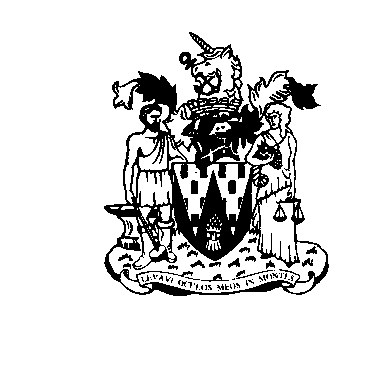 Trustee of the Borough of WorkingtonWorkington Town Council Community Centre, Princess Street, Workington, Cumbria, CA14 2QGTelephone: 01900 702986Email: office@workingtontowncouncil.gov.ukWebsite: www.workingtontowncouncil.gov.ukDate of issue: 18th October 2023 To Members of the Finance and General Purposes Committee: (Copy for information only to other members of Workington Town Council)You are summoned to a meeting of Workington Town Council’s Finance and General Purposes Committee on Monday 30th October 2023 at 7pm.The meeting will take place at the Workington Town Council Community Centre, Princess Street, Workington, CA14 2QG.  Yours faithfully,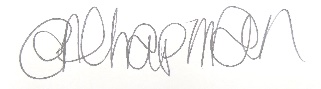 Emma ChapmanDeputy Proper OfficerAGENDAApologies: To receive and note any apologies.Declarations of Interest: To receive any declarations of interest relating to matters which appear on this agenda. Exclusion of Press and Public: To consider any agenda items of which the press and public should be excluded.Public Participation: To consider any agenda items in which public participation will be permitted. Minutes of previous meetings: To approve the minutes of 13th September 2023 and affirm them a true record.Matters arising from previous minutes: To note the report, supporting appendices and make any decisions as required. Public Questions: To consider any questions from electors, of which notice has been given in accordance with Standing Order 3w. Questions and Statements from Members: To consider questions and statements by members of which notice has been given.Motions on Notice: To consider any motions from members of which notice has been given.Budget: To note the report, supporting appendices and make any decisions as required. Mayor Making / Town Assembly: Committee to consider the report and make decisions as required.Princess Street Offices: To note the report, supporting appendices and make any decisions as required. Vulcan Park Café usage: To note the report for information. PART TWOF & GP Sub-Committee: To receive an update from the F & GP sub-committee.Employment Issues: Committee to receive an update on any current employment issues. Cllr Mike Rollo (Chair)Cllr Michael HeaslipCllr David Tennyson (Vice Chair)Cllr Bernadette JonesCllr Mary BainbridgeCllr Paul LarkinCllr Barbara CannonCllr Tricia PooleCllr Hilary HarringtonCllr Ellie Wood